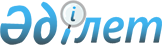 Қазақстан Республикасының Президентi жанындағы Экономикалық консультанттар кеңесi туралы
					
			Күшін жойған
			
			
		
					Қазақстан Республикасы Президентiнiң Өкiмi 1994 жылғы 23 ақпан N 1576. Күшi жойылды - Қазақстан Республикасы Президентiнiң 1996.07.16. N 3067 Жарлығымен.



          1. Қазақстан Республикасының Президентi жанында Экономикалық




консультанттар кеңесi құрылсын.
     Экономикалық консультанттар кеңесi туралы ереже бекiтiлсiн.
     2. Бейсенбай Iзтiлеуұлы Iзтiлеуов Қазақстан Республикасының
Президентi жанындағы Экономикалық консультанттар кеңесiнiң басшысы
болып тағайындалсын.

     Қазақстан Республикасының 
          Президентi
     Алматы. 1994 жылғы 23 ақпан
             N 1576
 
      
      


					© 2012. Қазақстан Республикасы Әділет министрлігінің «Қазақстан Республикасының Заңнама және құқықтық ақпарат институты» ШЖҚ РМК
				